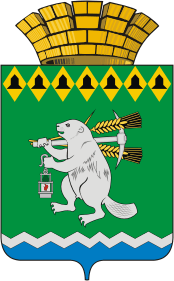 Дума Артемовского городского округаVII созыв заседание       РЕШЕНИЕОт                                                                        			           №_____О повестке     заседания Думы Артемовского городского округаВ соответствии со статьей 11 Регламента Думы Артемовского городского округа, принятого решением Думы от 13 октября 2016 года   № 11,Дума Артемовского городского округа РЕШИЛА:Утвердить повестку    заседания Думы Артемовского городского округа:О назначении публичных слушаний по проекту решения Думы Артемовского городского округа «Об утверждении бюджета Артемовского городского округа на 2022 год и плановый период 2023 и 2024 годов». Докладывает Татьяна Владимировна Петрова, председатель постоянной комиссии по экономическим вопросам, бюджету и налогам.О внесении изменений в решение Артемовской Думы от 17.11.2005 № 576 «О земельном налоге на территории Артемовского городского округа». Докладывает Наталия Николаевна Шиленко, начальник Финансового управления Администрации Артемовского городского округа.Об утверждении Положения о Бюджетном процессе в Артемовском городском округе». Докладывает Наталия Николаевна Шиленко, начальник Финансового управления Администрации Артемовского городского округа.О включении поручений Думы Артемовского городского округа в план работы Счетной палаты Артемовского городского округа на 2022 год. Докладывает Владимир Степанович Арсенов, председатель Думы Артемовского городского округа.О внесении изменений в Положение о порядке организации и осуществления территориального общественного самоуправления на территории Артемовского городского округа. Докладывает Елена Владимировна Черемных, главный специалист юридического отдела Администрации Артемовского городского округа.Об утверждении Порядка формирования, ведения, ежегодного дополнения и обязательного опубликования перечня муниципального имущества Артемовского городского округа, свободного от прав третьих лиц (за исключением права хозяйственного ведения, права оперативного управления, а также имущественных прав субъектов малого и среднего предпринимательства), предназначенного для предоставления во владение и (или) пользование субъектам малого и среднего предпринимательства и организациям, образующим инфраструктуру поддержки субъектов малого и среднего предпринимательства. Докладывает Дарина Сергеевна Воронина, начальник Управления муниципальным имуществом Администрации Артемовского городского округа.Информация о реорганизации органов местного самоуправления Артемовского городского округа. Докладывает Наталия Александровна Черемных, первый заместитель главы Администрации Артемовского городского округа.О направлении депутатов Думы Артемовского городского округа   в советы, комиссии Артемовского городского округа. Докладывает Владимир Степанович Арсенов, председатель Думы Артемовского городского округа.О назначении помощников депутатов Думы Артемовского городского округа. Докладывает Владимир Степанович Арсенов, председатель Думы Артемовского городского округа.   Об утверждении Правил депутатской этики депутатов Думы Артемовского городского округа. Докладывает Екатерина Юрьевна Упорова, председатель постоянной комиссии по вопросам местного самоуправления, нормотворчеству и регламенту.О принятии Положения о депутатских объединениях в Думе Артемовского городского округа.  Докладывает Екатерина Юрьевна Упорова, председатель постоянной комиссии по вопросам местного самоуправления, нормотворчеству и регламенту.Председатель ДумыАртемовского городского округа 		                                 В.С.Арсенов